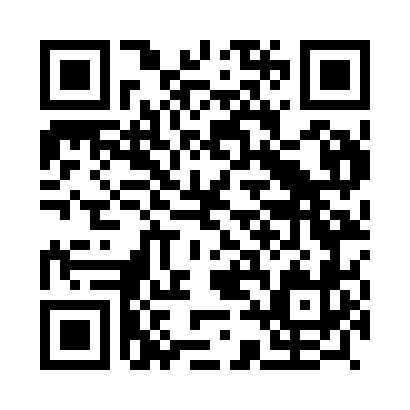 Prayer times for Gogim, PortugalWed 1 May 2024 - Fri 31 May 2024High Latitude Method: Angle Based RulePrayer Calculation Method: Muslim World LeagueAsar Calculation Method: HanafiPrayer times provided by https://www.salahtimes.comDateDayFajrSunriseDhuhrAsrMaghribIsha1Wed4:426:281:286:248:2810:082Thu4:406:271:286:248:2910:093Fri4:386:261:286:258:3010:114Sat4:376:241:276:268:3110:125Sun4:356:231:276:268:3210:146Mon4:336:221:276:278:3310:157Tue4:316:211:276:278:3410:178Wed4:306:201:276:288:3510:189Thu4:286:181:276:298:3610:2010Fri4:266:171:276:298:3710:2111Sat4:256:161:276:308:3810:2312Sun4:236:151:276:308:3910:2413Mon4:216:141:276:318:4010:2614Tue4:206:131:276:318:4110:2715Wed4:186:121:276:328:4210:2916Thu4:176:111:276:338:4310:3017Fri4:156:101:276:338:4410:3218Sat4:146:101:276:348:4510:3319Sun4:126:091:276:348:4610:3520Mon4:116:081:276:358:4710:3621Tue4:106:071:276:358:4810:3822Wed4:086:061:276:368:4910:3923Thu4:076:061:276:368:5010:4024Fri4:066:051:286:378:5110:4225Sat4:056:041:286:378:5210:4326Sun4:036:041:286:388:5210:4427Mon4:026:031:286:388:5310:4628Tue4:016:021:286:398:5410:4729Wed4:006:021:286:398:5510:4830Thu3:596:011:286:408:5610:4931Fri3:586:011:286:408:5610:51